BRANDON HIGH SCHOOL
GIRLS VARSITY SOFTBALLBrandon High School Varsity Softball falls to Swartz Creek High School 15-5Monday, April 22, 2019
4:00 PM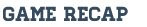 Girls Varsity Softball falls to Swartz Creek 15-5BRANDON HIGH SCHOOL
GIRLS VARSITY SOFTBALLBrandon High School Varsity Softball falls to Swartz Creek High School 18-11Monday, April 22, 2019
6:00 PMGirls Varsity Softball falls to Swartz Creek in the 2nd game 18-11